Предварительная заявка на курс обученияПредварительная заявка на курс обученияПредварительная заявка на курс обученияПредварительная заявка на курс обучения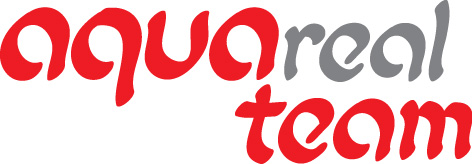 □ Теоретический курс IYT Bareboat Skipper                             □ Занятия идивидуальные/□ в группе□ Практический курс «Введение в яхтинг» в Подмосковье□ Практический курс IYT Bareboat Skipper, Черногория      □ Повышение яхтенной квалификации□ Теоретический курс IYT Bareboat Skipper                             □ Занятия идивидуальные/□ в группе□ Практический курс «Введение в яхтинг» в Подмосковье□ Практический курс IYT Bareboat Skipper, Черногория      □ Повышение яхтенной квалификации□ Теоретический курс IYT Bareboat Skipper                             □ Занятия идивидуальные/□ в группе□ Практический курс «Введение в яхтинг» в Подмосковье□ Практический курс IYT Bareboat Skipper, Черногория      □ Повышение яхтенной квалификации□ Теоретический курс IYT Bareboat Skipper                             □ Занятия идивидуальные/□ в группе□ Практический курс «Введение в яхтинг» в Подмосковье□ Практический курс IYT Bareboat Skipper, Черногория      □ Повышение яхтенной квалификации□ Теоретический курс IYT Bareboat Skipper                             □ Занятия идивидуальные/□ в группе□ Практический курс «Введение в яхтинг» в Подмосковье□ Практический курс IYT Bareboat Skipper, Черногория      □ Повышение яхтенной квалификации□ Теоретический курс IYT Bareboat Skipper                             □ Занятия идивидуальные/□ в группе□ Практический курс «Введение в яхтинг» в Подмосковье□ Практический курс IYT Bareboat Skipper, Черногория      □ Повышение яхтенной квалификации□ Теоретический курс IYT Bareboat Skipper                             □ Занятия идивидуальные/□ в группе□ Практический курс «Введение в яхтинг» в Подмосковье□ Практический курс IYT Bareboat Skipper, Черногория      □ Повышение яхтенной квалификации□ Теоретический курс IYT Bareboat Skipper                             □ Занятия идивидуальные/□ в группе□ Практический курс «Введение в яхтинг» в Подмосковье□ Практический курс IYT Bareboat Skipper, Черногория      □ Повышение яхтенной квалификации□ Теоретический курс IYT Bareboat Skipper                             □ Занятия идивидуальные/□ в группе□ Практический курс «Введение в яхтинг» в Подмосковье□ Практический курс IYT Bareboat Skipper, Черногория      □ Повышение яхтенной квалификации□ Теоретический курс IYT Bareboat Skipper                             □ Занятия идивидуальные/□ в группе□ Практический курс «Введение в яхтинг» в Подмосковье□ Практический курс IYT Bareboat Skipper, Черногория      □ Повышение яхтенной квалификации□ Теоретический курс IYT Bareboat Skipper                             □ Занятия идивидуальные/□ в группе□ Практический курс «Введение в яхтинг» в Подмосковье□ Практический курс IYT Bareboat Skipper, Черногория      □ Повышение яхтенной квалификацииФамилияSurnameSurnameИмяNameNameОтчествоЗагран. Паспорт №  Загран. Паспорт №  Мобильный тел.Домашний тел.Домашний тел.Рабочий тел.E-mail E-mail Место работы/учебыУвлеченияУвлеченияДата рожденияМесто рожденияМесто рожденияПаспортсерия                         №серия                         №серия                         №серия                         №серия                         №Дата выдачиДата выдачиПаспорт выданSkypeДомашний адресСемейное положениеСемейное положениеКакие цели хотите достигнуть в процессе обучения?__________________________________________ _____________________________________________________________________________________________________________________________________________________________________________________________________________________________________________________________________Какие цели хотите достигнуть в процессе обучения?__________________________________________ _____________________________________________________________________________________________________________________________________________________________________________________________________________________________________________________________________Какие цели хотите достигнуть в процессе обучения?__________________________________________ _____________________________________________________________________________________________________________________________________________________________________________________________________________________________________________________________________Какие цели хотите достигнуть в процессе обучения?__________________________________________ _____________________________________________________________________________________________________________________________________________________________________________________________________________________________________________________________________Какие цели хотите достигнуть в процессе обучения?__________________________________________ _____________________________________________________________________________________________________________________________________________________________________________________________________________________________________________________________________Какие цели хотите достигнуть в процессе обучения?__________________________________________ _____________________________________________________________________________________________________________________________________________________________________________________________________________________________________________________________________Какие цели хотите достигнуть в процессе обучения?__________________________________________ _____________________________________________________________________________________________________________________________________________________________________________________________________________________________________________________________________Какие цели хотите достигнуть в процессе обучения?__________________________________________ _____________________________________________________________________________________________________________________________________________________________________________________________________________________________________________________________________Какие цели хотите достигнуть в процессе обучения?__________________________________________ _____________________________________________________________________________________________________________________________________________________________________________________________________________________________________________________________________Какие цели хотите достигнуть в процессе обучения?__________________________________________ _____________________________________________________________________________________________________________________________________________________________________________________________________________________________________________________________________Какие цели хотите достигнуть в процессе обучения?__________________________________________ _____________________________________________________________________________________________________________________________________________________________________________________________________________________________________________________________________Опыт хождения под парусамиОпыт хождения под парусами________________________________________________________________________________________________________________________________________________________________________________________________________________________________________________________________________________________________________________________________________________________________________________________________________________________________________________________________________________________________________________________________________________________________________________________________________________________________________________________________________________________________________________________________________________________________________________________________________________________________________________________________________________________________________________________________________________________________________________________________________________________________________________________________________________________________________________________________________________________________________________________________________________________________________________________________________Яхтенная квалификацияЯхтенная квалификацияКол-во пройденных мильКол-во пройденных мильКол-во пройденных мильКол-во пройденных мильКакими классами судов управляли?Какими классами судов управляли?Должность на яхтеДолжность на яхтеДолжность на яхтеДолжность на яхтеУмеете ли плавать? Умеете ли плавать? □ Да     □ Нет□ Да     □ Нет□ Да     □ НетМедицинские противопоказанияМедицинские противопоказания□ Нет     □ Есть (какие)____________________________________________      ____________________________________________________________________□ Нет     □ Есть (какие)____________________________________________      ____________________________________________________________________□ Нет     □ Есть (какие)____________________________________________      ____________________________________________________________________□ Нет     □ Есть (какие)____________________________________________      ____________________________________________________________________□ Нет     □ Есть (какие)____________________________________________      ____________________________________________________________________□ Нет     □ Есть (какие)____________________________________________      ____________________________________________________________________□ Нет     □ Есть (какие)____________________________________________      ____________________________________________________________________□ Нет     □ Есть (какие)____________________________________________      ____________________________________________________________________□ Нет     □ Есть (какие)____________________________________________      ____________________________________________________________________Откуда  Вы узнали о нас?Откуда  Вы узнали о нас?Откуда  Вы узнали о нас?□ Поисковые машины    □ Социальные сети   □ Реклама в СМИ□  От друзей         Другое_______________________________□ Поисковые машины    □ Социальные сети   □ Реклама в СМИ□  От друзей         Другое_______________________________□ Поисковые машины    □ Социальные сети   □ Реклама в СМИ□  От друзей         Другое_______________________________□ Поисковые машины    □ Социальные сети   □ Реклама в СМИ□  От друзей         Другое_______________________________□ Поисковые машины    □ Социальные сети   □ Реклама в СМИ□  От друзей         Другое_______________________________□ Поисковые машины    □ Социальные сети   □ Реклама в СМИ□  От друзей         Другое_______________________________□ Поисковые машины    □ Социальные сети   □ Реклама в СМИ□  От друзей         Другое_______________________________□ Поисковые машины    □ Социальные сети   □ Реклама в СМИ□  От друзей         Другое_______________________________Хотели бы получать от нас почтовую рассылку? Хотели бы получать от нас почтовую рассылку? Хотели бы получать от нас почтовую рассылку? Хотели бы получать от нас почтовую рассылку? Хотели бы получать от нас почтовую рассылку? Хотели бы получать от нас почтовую рассылку? Хотели бы получать от нас почтовую рассылку? □ Да     □ Нет□ Да     □ Нет□ Да     □ Нет□ Да     □ Нет